Formulár odstúpenia od zmluvy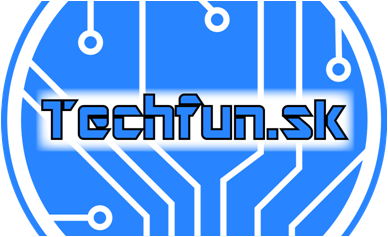 				 Komu: Techfun s. r. o.
 				 Páľovská 400/5, 027 21 Žaškov
				 IČO: 52 773 299
				 DIČ: 21 21 12 85 26						 	 E-mail: techfun@techfun.sk	
				 Tel.: 0907 062 837

Týmto oznamujem že odstupujem od kúpnej zmluvy (číslo faktúry): 

_________________________ 
Dôvod odstúpenia: ___________________________________________________________________

____________________________________________________________________________________

____________________________________________________________________________________

____________________________________________________________________________________

____________________________________________________________________________________

Dátum objednania: _________________________________Meno a priezvisko kupujúceho (prípadne názov firmy spolu s IČO a DIČ): 

____________________________________________________________________________________
Telefónne číslo alebo e-mail: ___________________________________________________________
Adresa kupujúceho: _____________________________________________________________

_____________________________________________________________
Dátum: ______________							Podpis: __________________